	บันทึกข้อความ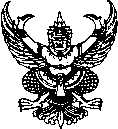 ส่วนราชการ สำนักงานศึกษาธิการจังหวัดตรัง  กลุ่ม.............................................  โทร. ................................................ที่  ศธ 0270/	วันที่    เรื่อง	ขออนุมัติ  (ชื่อโครงการ..........................................................................................................................)        เรียน	ศึกษาธิการจังหวัดตรัง  		ตามที่สำนักงานศึกษาธิการจังหวัดตรังได้มอบหมายให้กลุ่ม........................................ดำเนินงาน (ชื่อโครงการ...............................................................................................................)  แผนงาน......................................................................................โครงการ......................................................... กิจกรรม............................................  งบ.......................................  งบประมาณ ..............................  บาท  นั้น 	 	ข้าพเจ้า....................................................................ตำแหน่ง.....................................................................กลุ่ม.................................................................................จึงเสนอขออนุมัติโครงการเพื่อดำเนินการโครงการดังกล่าวต่อไป  รายละเอียดปรากกฏตามรายละเอียดโครงการที่แนบ                	จึงเรียนมาเพื่อโปรดพิจารณาลงชื่อ...................................................ผู้เสนอโครงการ	ลงชื่อ......................................................ผอ.กลุ่ม         (                                 )			        (                                  )  ความเห็นของกลุ่มนโยบายและแผน  และกลุ่มอำนวยการ	 	ตามที่  ………………………………………………………..  ได้เสนอโครงการ........................................................................................................................................................ แผนงาน..................................................โครงการ................................................................ กิจกรรม....................................................  งบ.............................  งบประมาณ..........................  บาท  ขณะนี้มีงบประมาณ  ………….………………  บาท  ได้ตรวจสอบรายละเอียดโครงการแล้ว  เห็นสมควรอนุมัติโครงการดังกล่าว  ลงชื่อ...................................................ผู้ตรวจ    		ลงชื่อ...................................................ผู้ตรวจ       (                                 )  		                  (                                  )	จึงเรียนมาเพื่อโปรดพิจารณา 						การพิจารณาสั่งการ..........................................................ลงชื่อ.................................................รอง ศธจ.ตรัง  		ลงชื่อ....................................................ศธจ.ตรัง         (นางอรทัย  เกิดภิบาล) 				       (นายปราโมทย์  เกี่ยวพันธ์)  